   Дидактична гра     « Вогонь друг – вогонь ворог»                        Вихователь: Коваленко Н.АМета: закріпити знання дітей про історію вогню; сформувати у дітей різнобічне поняття про вогню – про його користь і шкоду, закріплювати знання дітей про основні вимоги пожежної безпеки;розвивати увагу,логічне мислення; виховувати почуття відповідальності.Матеріал: макети «доброго» і «злого» вогнів; картки з ілюстраціями.Хід гри :Дітям роздаються картки з ілюстраціями різних видів вогню. Потім вони повинні викласти,  який вогонь у них зображений на картинці, і покласти картку до макета одного з вогників.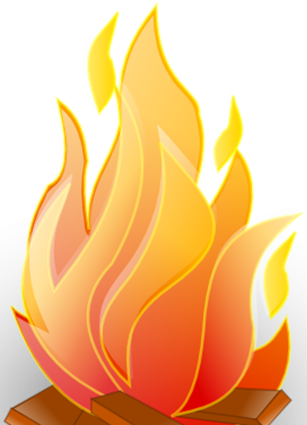 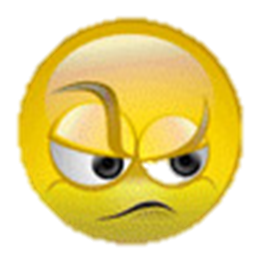 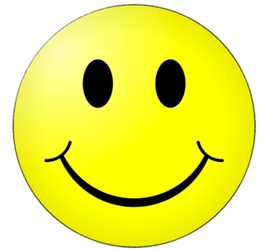 